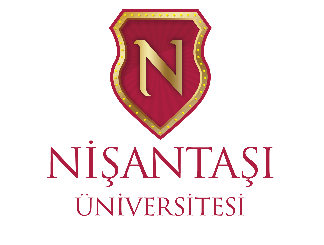 ÖĞRETİM ÜYESİ DIŞINDAKİ ÖĞRETİM ELEMANLARI İÇİN ÖN DEĞERLENDİRME SONUÇLARIÖğretim Üyesi dışındaki öğretim elemanı kadrosuna naklen veya açıktan yapılacak atamalarla ilgili Resmi Gazete’de 17.03.2021 tarihinde ilan edilen ve son başvuru tarihi 31.03.2021 olan ilan doğrultusunda başvuruda bulunan adayların ön değerlendirmeleri yapılmış olup; bilgiler aşağıdaki listede yer almaktadır. Sınav Yeri: Nişantaşı Üniversitesi Maslak 1453 NeoTech Kampüs Sınıf C 133Sınav Tarihi: 02.04.2021Saati: 11:00 Sağlıklı Günler Dileriz.Nişantaşı ÜniversitesiBAŞVURAN ADAYLARİLAN EDİLEN KADRONUNİLAN EDİLEN KADRONUNAkademik Birimi: Sanat ve Tasarım FakültesiBölüm: Dijital Oyun TasarımıResmi Gazete İlan Tarihi: 17.03.2021Resmi Gazete Sayısı: 31426Kadro Unvanı: Araştırma GörevlisiSIRA NOADI SOYADIDİPLOMA NOTU (100'LÜK SİSTEMDE)DİPLOMA NOTU (4'LÜK SİSTEMDE)ALES PUANI ALES PUANININ YÜZDE 60'IYABANCI DİL NOTUYABANCI DİL NOTUNUN YÜZDE 40'ITOPLAM PUANISINAVA GİRİŞ DURUMU1Ege Verim95,333,892,52755,516278,7531,587,0162SINAVA GİREBİLİR